П О С Т А Н О В Л Е Н И Еот 16.06.2014 года 	                                                                                  № 27О реализации на территории  районапостановления   Правительства Х МАО-Югрыот 12.10.2012 года №377-п  «О порядке выдачиразрешений на совершение сделок с имуществомсогласий на отчуждение и (или) на передачув ипотеку жилых помещений подопечныхи несовершеннолетних лиц в ХМАО-Югре»	Заслушав и обсудив информацию Управления опеки и попечительства, комиссия отмечает, что во исполнение постановления Правительства ХМАО-Югры от 12.10.2012 года №377-п «О порядке выдачи  разрешений на совершение сделок с имуществом согласий на отчуждение и (или) на передачу в ипотеку жилых помещений подопечных и несовершеннолетних лиц в ХМАО-Югре» при рассмотрении заявлений о выдаче разрешений на сделки с имуществом несовершеннолетних органы опеки и попечительства руководствуются  Семейным кодексом Российской Федерации,  Жилищным кодексом Российской Федерации, Гражданским кодексом Российской Федерации, Федеральным законом №154-1 от 04.07.1991года «О приватизации жилищного фонда в Российской Федерации», Федеральным законом от 16.07.1998 года  №102-ФЗ  «Об ипотеке», Законом  Ханты-Мансийского автономного округа - Югры от 20.07.2007 года №114-оз «О наделении органов местного самоуправления муниципальных образований Ханты-Мансийского автономного округа - Югры отдельными государственными полномочиями по осуществлению деятельности по опеке и попечительству». Разрешение (согласие) выдается органами опеки и попечительства, оформляется правовым актом органа местного самоуправления муниципального образования автономного округа по месту жительства подопечного или несовершеннолетнего лица,  и действует не более 6 месяцев с даты его оформления, если иное не указано в нем. Если сделка не совершена в установленный срок,  все заявления и необходимые документы подаются и рассматриваются заново. На территории Березовского района с заявлением о выдаче разрешения законные представители подопечных или несовершеннолетних лиц (оба родителя, в том числе и в случае расторжения их брака, опекуны, попечители или уполномоченный представитель организации для детей-сирот и детей, оставшихся без попечения родителей) обращаются в Управление опеки и попечительства администрации района. Несовершеннолетние, достигшие возраста 14 лет, подают заявление от своего имени в дополнение к заявлению своих законных представителей. Разрешение или мотивированный отказ выдается заявителям в письменной форме не позднее 15 дней с даты подачи заявления и оформляется  постановлением  администрации  района. В 2013 году с заявлениями о выдаче разрешений в Управление  опеки и попечительства администрации Березовского района обратились 127 заявителей. Все заявления были своевременно рассмотрены. По результатам рассмотрения  выдано 121 разрешений, в том числе:30 на продажу жилых помещений и земельных участков, принадлежащих  несовершеннолетним;56 на залог жилых помещений и земельных участков, собственниками которых являются несовершеннолетние;8 на приватизацию жилых помещений без участия несовершеннолетних;4 на продажу имущества (транспортные средства, моторные лодки, огнестрельное оружие), принадлежащего  несовершеннолетним;8  на снятие и распоряжение денежными средствами, принадлежащих несовершеннолетним (крупные суммы денег);15 прочих разрешений (обмен, безвозмездная передача и реконструкция жилых помещений, аренда нежилого помещения, выдача доверенностей от имени несовершеннолетних).Мотивированные отказы выданы 2 заявителям, 4 заявителям  заявления возвращены в связи с неполными пакетами документов.За 5 месяцев 2014 года с заявлениями о выдаче разрешений  обратились 39 заявителей.  По результатам рассмотрения  выдано 36 разрешений, в том числе:11 на продажу жилых помещений и земельных участков, принадлежащих  несовершеннолетним;  8  на залог жилых помещений и земельных участков, собственниками которых являются несовершеннолетние;1 на приватизацию жилых помещений без участия несовершеннолетних;1 на продажу имущества (огнестрельное оружие), принадлежащего  несовершеннолетним;1 на снятие и распоряжение денежными средствами, принадлежащих несовершеннолетним (крупные суммы денег);13 на выдачу доверенностей от имени несовершеннолетних;1 на заключение договора аренды нежилого помещения, принадлежащего несовершеннолетнему.Мотивированный отказ выдан 1 заявителю, 2 заявителям  заявления возвращены в связи с неполными пакетами документов.Органы опеки и попечительства осуществляют контроль за соблюдением законными представителями подопечных или несовершеннолетних лиц условий разрешения.В случае нарушений имущественных прав подопечных или несовершеннолетних лиц в результате совершенной сделки, а также неисполнения их законными представителями обязательств, предусмотренных разрешением органа опеки и попечительства,  последний принимает меры в отношении лиц, допустивших нарушения, в соответствии с законодательством Российской Федерации.	В 2013 году Управлением опеки и попечительства администрации района  подано 3 исковых заявления в защиту имущественных прав несовершеннолетних лиц, имеющих родителей. Все заявления удовлетворены, суд обязал родителей приобрести в собственность несовершеннолетних детей жилые помещения площадью не менее площади отчужденных жилых помещений, ранее находящихся в собственности детей (это случаи, когда родители получают разрешения на продажу жилых помещений, принадлежащих детям на праве собственности либо общей  долевой собственности, а после отчуждения жилых помещений другое  жилье в собственность  либо в общую долевую собственность детей не приобретают, тем самым грубо нарушая имущественные и жилищные права ребенка).  Исполнительные документы (исполнительные листы) по данным решениям суда находятся на исполнении в отделе службы судебных приставов    по Березовскому району.Информации Управления опеки и попечительства принять к сведению.Управлению опеки и попечительства администрации Березовского района (Гиззатулина Н.Ю.):2.1. Информировать территориальную комиссию по делам несовершеннолетних и защите их прав  администрации Березовского района  о выявленных фактах нарушения имущественных прав несовершеннолетних.Срок: в течение 3 дней с момента  выявления факта. 2.2.  Информацию о принятых мерах по защите имущественных прав при выдаче разрешений на совершение сделок с имуществом направлять в территориальную комиссию по делам несовершеннолетних и защите их прав  администрации Березовского района.Срок: до 25 декабря 2014 года (по итогам работы за 2014 год), д0 10 июля 2015 года (по итогам 1 полугодия 2014 года), до 25 декабря 2015 года (по итогам работы за 2015 год). Председатель  комиссии                         С.В. Толмачева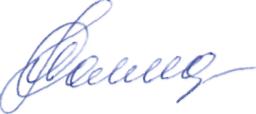 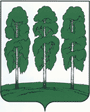 Администрация Березовского районаТЕРРИТОРИАЛЬНАЯ КОМИССИЯ ПО ДЕЛАМ НЕСОВЕРШЕННОЛЕТНИХ И ЗАЩИТЕ ИХ ПРАВ628140,ул. Астраханцева, 54, пгт. Березово, Ханты-Мансийский автономный округ - Югра, Тюменская область Тел.(34674) 2-12-68 Факс.(34674) 2-18-71 Эл.адрес: berkdn@mail.ru